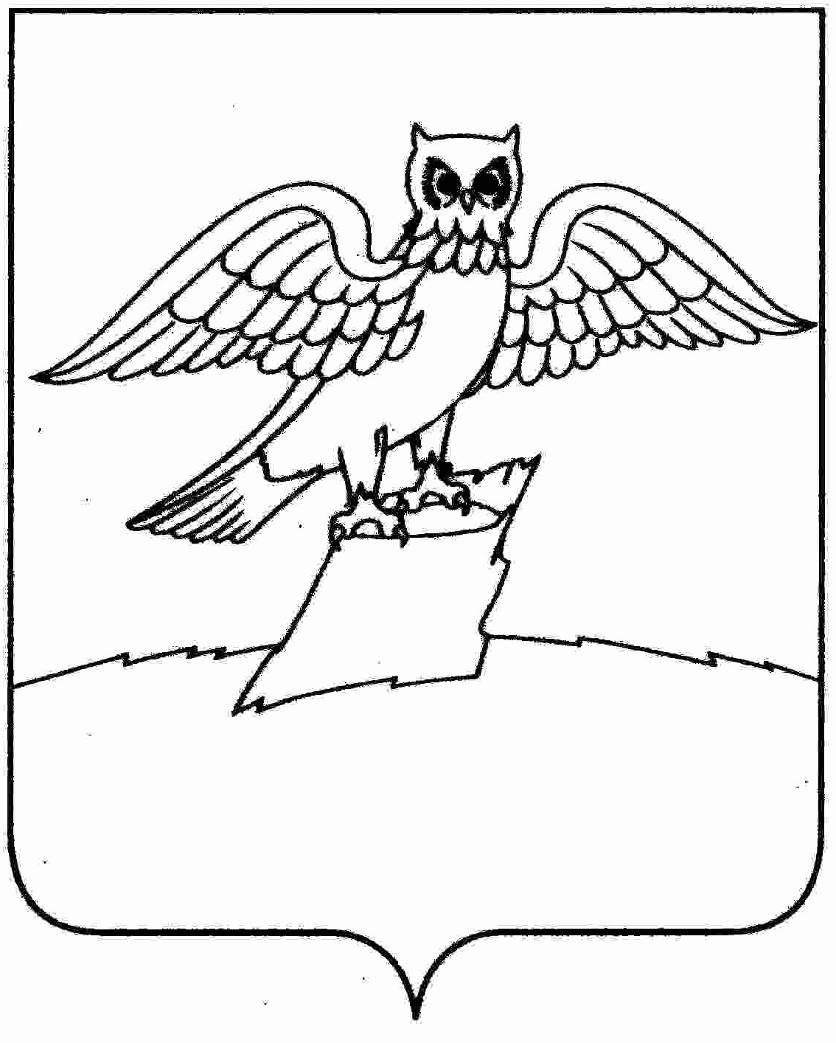 АДМИНИСТРАЦИЯ ГОРОДА КИРЖАЧКИРЖАЧСКОГО РАЙОНАП О С Т А Н О В Л Е Н И Е15.04.2022                                                                                                   №  398Об установлении перечня и стоимости услуг по присоединению объектов дорожного сервиса к автомобильным дорогам общего пользования местного значения муниципального образования город Киржач Киржачского района Владимирской областиВ соответствии со статьями 13 и 22 Федерального закона от 08.11.2007 № 257-ФЗ «Об автомобильных дорогах и о дорожной деятельности в Российской Федерации, внесении изменений в отдельные законодательные акты Российской Федерации», руководствуясь Уставом муниципального образования город Киржач Киржачского района Владимирской областиП О С Т А Н О В Л Я Ю1. Утвердить перечень услуг по присоединению объектов дорожного сервиса к автомобильным дорогам общего пользования местного значения муниципального образования город Киржач Киржачского  района Владимирской области согласно приложению № 1 к настоящему постановлению.2. Утвердить прилагаемый расчет стоимости услуг по присоединению объектов дорожного сервиса к автомобильным дорогам общего пользования местного значения муниципального образования город Киржач Киржачского  района Владимирской области согласно приложению № 2 к настоящему постановлению.3. Утвердить примерную форму договора о присоединении объекта дорожного сервиса к автомобильным дорогам общего пользования местного значения муниципального образования город Киржач Киржачского  района Владимирской области согласно приложению № 3 к настоящему постановлению.4. Контроль  за   исполнением    настоящего    постановления    возложить на заместителя главы администрации по вопросам жизнеобеспечения.Настоящее постановление вступает в силу после его официального  опубликования (обнародования).  Глава администрации                                                                         Н.В. СкороспеловаПриложение №  1 к постановлению администрации города Киржач от 15.04.2022  № 398Переченьуслуг по присоединению объектов дорожного сервиса к автомобильным дорогам общего пользования местного значения муниципального образования город Киржач Киржачского района Владимирской области1. При присоединении объектов дорожного сервиса к автомобильным дорогам общего пользования местного значения, а также размещении объектов дорожного сервиса, размещения рекламной конструкции в границах полос отвода и придорожных полос автомобильных дорог общего пользования местного значения администрацией муниципального образования город Киржач Киржачского района Владимирской области оказываются следующие услуги:- изучение документации, представленной для получения технических условий на размещение объектов дорожного сервиса, размещение рекламной конструкции, присоединяемых к автомобильным дорогам, и ее согласование;- проведение сбора данных по техническим характеристикам участка автомобильной дороги в зоне предполагаемого присоединения объекта дорожного сервиса, размещения рекламной конструкции;- проведение анализа перспективного планирования дополнительных объемов работ по ремонту и содержанию автомобильных дорог, а также их реконструкции;- выдача технических условий;- согласование схемы расположения земельного участка;- согласование проектной документации по размещению объектов дорожного сервиса, присоединяемых к автомобильным дорогам;- выезд специалиста балансодержателя автомобильной дороги на место размещения объекта дорожного сервиса в целях мониторинга соблюдения выполнения выданных технических условий и требований;- внесение изменений в паспорт автомобильной дороги, проект организации дорожного движения;- выполнение работ по осуществлению контроля за выполнением работ по присоединению объекта дорожного сервиса, размещению рекламной конструкции.2. Присоединение объекта дорожного сервиса к автомобильным дорогам общего пользования местного значения осуществляется на основании договора о присоединении соответствующего объекта дорожного сервиса к автомобильной дороге общего пользования местного значения. Договор заключается между администрацией города Киржач Киржачского района Владимирской области и правообладателем земельного участка - лицом, осуществляющим строительство и (или) реконструкцию объекта (далее - застройщик). Застройщик подает заявку и необходимую документацию на получение технических условий на присоединение объекта дорожного сервиса к муниципальной дороге. Заявка рассматривается в течение 14 дней, по результатам рассмотрения застройщику в письменной форме направляется сообщение о согласии на присоединение либо мотивированный отказ. При положительном решении заключается договор на присоединение объекта дорожного сервиса к дороге.Приложение № 2 к постановлению администрации города Киржачот ___________ № _______Стоимостьуслуг по присоединению объектов дорожного сервиса к автомобильным дорогам общего пользования местного значения муниципального образования город Киржач Киржачского района Владимирской областиСтоимость за присоединение объекта дорожного сервиса к автомобильной дороге (Ст) рассчитывается по следующей формуле:Ст = Б x Пл x Кп x Кв,гдеБ – базовая стоимость одного квадратного метра площади объекта дорожного сервиса (равняется кадастровой стоимости земельного участка по виду разрешенного использования - объекты придорожного сервиса);Пл – площадь объекта дорожного сервиса в квадратных метрах, равна площади земельного участка, запрашиваемого под размещение объекта дорожного сервиса;Кп – поправочный коэффициент «Площадь объекта дорожного сервиса»;Кв – поправочный коэффициент «Вид объекта дорожного сервиса».Значение поправочного коэффициента«Площадь объекта дорожного сервиса» (Кп)Значение поправочного коэффициента«Вид объекта дорожного сервиса» (Кв)Приложение № 3 к постановлениюадминистрации города Киржач от ___________ № _______Типовая форма договорао присоединении объекта дорожного сервисак автомобильной дороге общего пользования местного значенияг. Киржач                                                                     "___" __________ 20__ года    Администрация  города  Киржач Киржачского района Владимирской области, именуемая в дальнейшем «Исполнитель», в лице главы администрации __________________________, действующего на основании Устава, с одной стороны, и _______________________________, именуемое(ый) в дальнейшем «Заказчик», в лице ________________________, действующего(ей) на основании __________________, с другой стороны, вместе именуемые «Стороны», заключили настоящий Договор о нижеследующем:1. Основные понятия, используемые в Договоре1.1. В настоящем Договоре используются следующие основные понятия:1.1.1. Автомобильная дорога - автомобильная дорога общего пользования (объект транспортной инфраструктуры, предназначенный для движения транспортных средств и включающий в себя земельные участки в границах полосы отвода автомобильной дороги и расположенные на них или под ними конструктивные элементы (дорожное полотно, дорожное покрытие и подобные элементы) и дорожные сооружения, являющиеся ее технологической частью, - защитные дорожные сооружения, искусственные дорожные сооружения, производственные объекты, элементы обустройства автомобильных дорог).1.1.2. Полоса отвода автомобильной дороги - земельные участки (независимо от категории земель), которые предназначены для размещения конструктивных элементов автомобильной дороги, дорожных сооружений и на которых располагаются или могут располагаться объекты дорожного сервиса.1.1.3. Придорожные полосы автомобильной дороги - территории, которые прилегают с обеих сторон к полосе отвода автомобильной дороги и в границах которых устанавливается особый режим использования земельных участков (частей земельных участков) в целях обеспечения требований безопасности дорожного движения, а также нормальных условий реконструкции, капитального ремонта, ремонта, содержания автомобильной дороги, ее сохранности с учетом перспектив развития автомобильной дороги.1.1.4. Объекты дорожного сервиса - здания, строения, сооружения, иные объекты, предназначенные для обслуживания участников дорожного движения по пути следования (автозаправочные станции, автостанции, автовокзалы, гостиницы, кемпинги, мотели, пункты общественного питания, станции технического обслуживания, подобные объекты, а также необходимые для их функционирования места отдыха и стоянки транспортных средств).2. Предмет Договора    2.1. Заказчик является собственником (владельцем, пользователем) объекта дорожного сервиса (название, назначение объекта, далее именуемого «объект»), площадью _____________ кв. м (в границах придорожной полосы) имеющий намерение присоединить объект дорожного сервиса, расположенный на земельном участке, расположенном по адресу: _______________________________, кадастровый номер ____________,  к автомобильной дороге ____________________________. 2.2. Исполнитель обязуется выполнить действия по согласованию присоединения объекта дорожного сервиса к автомобильной дороге в соответствии с техническими условиями и требованиями на размещение объекта дорожного сервиса, присоединяемого к автомобильной дороге, а Заказчик обязуется внести оплату стоимости услуг по присоединению объекта к автомобильной дороге по настоящему Договору и выполнить технические условия.3. Сроки и порядок исполнения Договора    3.1.  Заказчик  поручает,  а  Исполнитель  обязуется  оказать следующие услуги:    3.1.1. ________________________________________________________________    3.1.2. ________________________________________________________________    3.1.3. ________________________________________________________________    3.2. Исполнитель  приступает  к оказанию услуг по настоящему Договору в течение  7  (семи)  календарных дней с даты заключения настоящего Договора.Исполнитель  обязуется  оказать  услуги  в течение _______ (______) рабочих дней с даты начала оказания услуг.3.3. В случае нарушения Заказчиком срока оплаты аванса, установленного пунктом 5.3 настоящего Договора, сроки, предусмотренные пунктом 3.2 настоящего Договора, продлеваются на соответствующее количество дней.3.4. В случае невозможности Исполнителя полностью или частично оказать услуги (по вине Заказчика или по обстоятельствам, за которые ни одна из Сторон не отвечает) Исполнитель вправе приостановить оказание услуг и (или) расторгнуть настоящий Договор в одностороннем порядке, уведомив об этом Заказчика. В таком случае оказанные услуги подлежат оплате в полном объеме.4. Права и обязанности Сторон4.1. Исполнитель обязан:а) осуществить действия по согласованию присоединения объекта в соответствии с настоящим Договором;б) проверить выполнение Заказчиком технических условий и требований на размещение объекта в течение _____ рабочих дней с даты получения от Заказчика уведомления о готовности к присоединению;в) не позднее даты, установленной настоящим Договором, но не ранее подписания акта о соответствии, присоединить объект к автомобильной дороге.4.2. Исполнитель имеет право:а) изменить дату присоединения объекта к автомобильной дороге на более позднюю без изменения сроков внесения оплаты по настоящему Договору, в случае, если Заказчик не предоставил Исполнителю в установленные настоящим Договором сроки возможность осуществить проверку готовности объекта к присоединению;б) контролировать соблюдение технических условий и требований по присоединению объекта дорожного сервиса;в) расторгнуть настоящий Договор в одностороннем порядке в случае просрочки исполнения Заказчиком обязательств по оплате настоящему Договору более чем на 15 (пятнадцать) календарных дней путем направления Заказчику письменного уведомления о расторжении настоящего Договораг) осуществлять контроль лично или через специализированные организации исполнение Заказчиком условий настоящего Договора.4.3. Заказчик обязан:а) выполнить технические условия и требования, установленные настоящим Договором;б) осуществить мероприятия по подготовке объекта к присоединению, направить Исполнителю  соответствующее уведомление до "___"________ ____ г. и подписать акт о готовности;в) представить Исполнителю раздел утвержденной в установленном порядке проектной документации (1 экземпляр), в котором содержатся сведения о безопасности объекта;г) обеспечить доступ Исполнителю для проверки выполнения технических условий и требований;д) внести оплату в размере и в сроки, установленном настоящим Договором.4.4. Заказчик имеет право:а) получать информацию о ходе выполнения предусмотренных настоящим Договором услуг по присоединению объектов к автомобильной дороги. 5.5. Заказчик и Исполнитель имеют иные права и несут иные обязанности, предусмотренные законодательством Российской Федерации.5. Стоимость услуг и порядок расчетов5.1. Стоимость услуг по присоединению объекта к автомобильным дорогам общего пользования рассчитывается исходя из стоимости и объема услуг, оказываемых по договору о присоединении объекта дорожного сервиса, в соответствии с утвержденным перечнем услуг и стоимостью за их оказание.5.2. Цена настоящего Договора составляет ___________________________ рублей.                                                                                                                     (сумма цифрами и прописью)    5.3. Заказчик  перечисляет  в  доход бюджета  муниципального образования город Киржач Киржачского района Владимирской области в  соответствии с реквизитами, указанными в настоящем  Договоре,  в течение  7  (семи)  календарных дней со дня подписания настоящего  Договора авансовый платеж в размере 100% от стоимости услуг по настоящему  Договору, что составляет________________________________ рублей.                        (сумма цифрами и прописью)5.4. Платежи по настоящему Договору осуществляются в безналичном порядке. Дата платежа определяется как дата поступления денежных средств в доход бюджета муниципального образования город Киржач Киржачского района Владимирской области согласно выписке из лицевого счета администратора доходов бюджета и платежного поручения, полученных из Управления Федерального казначейства.5.5. Стоимость и сроки оказания услуг по договору подлежат уточнению в следующих случаях:5.5.1. При изменении Заказчиком задания (поручения), влекущем за собой увеличение объема услуг.5.5.2. Не предоставления Заказчиком дополнительной документации, необходимой для оказания услуг, установленных настоящим Договором.5.6. В случае несогласия Заказчика с уточненной стоимостью и (или) сроком оказания услуг настоящий Договор подлежит расторжению. Сумма авансового платежа возврату не подлежит.6. Порядок исполнения Договора6.1. Исполнитель осуществляет присоединение объекта к автомобильной дороге при условии выполнения Заказчиком технических условий и внесения оплаты в размере и в сроки, установленные настоящим Договором.6.2. Объект считается присоединенным к автомобильной дороге с даты подписания Сторонами акта о присоединении объекта, подтверждающего выполнение Сторонами обязательств по настоящему Договору.6.3. Акт о присоединении объекта подписываются Сторонами в течение 10 (десяти) рабочих дней с даты фактического присоединения объекта к автомобильной дороге.7. Ответственность Сторон7.1. За неисполнение или ненадлежащее исполнение обязательств по настоящему Договору Стороны несут ответственность в соответствии с законодательством Российской Федерации.7.2. В случае неисполнения либо ненадлежащего исполнения Заказчиком обязательств по оплате настоящего Договора Исполнитель вправе потребовать от Заказчика уплаты неустойки в размере _________ (________________) ___________ от суммы задолженности за каждый день просрочки.7.3. Если обстоятельства непреодолимой силы имеют место и препятствуют Сторонам своевременно выполнить обязательства по настоящему Договору, Стороны освобождаются от исполнения обязательств по Договору до прекращения действия обстоятельств непреодолимой силы. При этом Сторона, подвергшаяся действию обстоятельств непреодолимой силы, обязана в течение __ (__________) часов со времени наступления обстоятельств непреодолимой силы уведомить или предпринять все действия для уведомления другой Стороны о случившемся с подробным описанием создавшихся условий, а также уведомить другую Сторону о прекращении обстоятельств непреодолимой силы.8. Порядок урегулирования споров и разногласий8.1. Все споры и разногласия, возникающие между Сторонами, связанные с исполнением настоящего Договора, подлежат досудебному урегулированию в претензионном порядке.8.2. Претензия, направляемая по адресу Стороны, указанному в реквизитах настоящего Договора, должна содержать:а) сведения о заявителе (наименование, местонахождение, адрес);б) содержание спора, разногласий;в) сведения об объекте (объектах), в отношении которого возникли разногласия (полное наименование, местонахождение, правомочие на объект (объекты), которым обладает Сторона, направившая претензию);г) другие сведения по усмотрению Стороны.8.3. Сторона, получившая претензию, в течение ___ (___________) рабочих дней с даты ее поступления обязана ее рассмотреть и дать ответ.8.4. Стороны составляют акт об урегулировании спора (разногласий).8.5. В случае недостижения Сторонами соглашения споры и разногласия, связанные с исполнением настоящего Договора, то споры и разногласия передаются на рассмотрение в Арбитражный суд Владимирской области.9. Срок действия Договора, прочие условия9.1. Настоящий Договор вступает в силу со дня его подписания Сторонами и действует до "___"________ ____ г., а в части обязательств, не исполненных на момент окончания срока его действия, - до полного их исполнения Сторонами.9.2. По соглашению Сторон обязательства по настоящему Договору могут быть исполнены досрочно.9.3. Внесение изменений в настоящий Договор, технические условия, а также продление срока действия технических условий осуществляются в течение 14 (четырнадцати) рабочих дней с даты получения Исполнителем соответствующего заявления Заказчика исходя из технических возможностей присоединения.9.4. Настоящий Договор может быть досрочно расторгнут во внесудебном порядке:а) по письменному соглашению Сторон;б) по инициативе Заказчика путем письменного уведомления Владельца автомобильной дороги за месяц до предполагаемой даты расторжения, в том числе в случае прекращения строительства (реконструкции, модернизации) объекта, изъятия земельного участка, при условии оплаты Исполнителю фактически понесенных им расходов;в) по инициативе одной из Сторон путем письменного уведомления противоположной Стороны за _____ (______) __________ (рабочих/банковских/календарных) дней до предполагаемой даты расторжения, если другая Сторона совершит существенное нарушение условий настоящего Договора и это нарушение не будет устранено в течение ___ (_____________) рабочих дней с даты получения письменного уведомления о данном нарушении. Существенным признается нарушение настоящего Договора одной Стороной, которое влечет для другой Стороны такой ущерб, при котором она в значительной степени лишается того, на что была вправе рассчитывать при заключении настоящего Договора. 9.5. Все изменения, вносимые в настоящий Договор, считаются действительными, если они оформлены в письменном виде, подписаны уполномоченными на то лицами и заверены печатями обеих Сторон.9.6. В случае изменения наименования, места нахождения или банковских реквизитов одной из Сторон она обязана уведомить об этом другую Сторону в письменном виде в течение 10 (десяти) календарных дней с даты наступления указанных обстоятельств любым доступным способом, позволяющим подтвердить получение такого уведомления адресатом.9.7. При исполнении настоящего Договора Стороны руководствуются законодательством Российской Федерации, в том числе ст. 22 Федерального закона от 08.11.2007 № 257-ФЗ «Об автомобильных дорогах и о дорожной деятельности в Российской Федерации и о внесении изменений в отдельные законодательные акты Российской Федерации» и иными нормативными правовыми актами Российской Федерации.9.8. Настоящий Договор составлен в двух экземплярах, имеющих равную юридическую силу, по одному для каждой из Сторон.9.9. Неотъемлемой частью настоящего Договора являются:9.10. Приложение. «Примерная форма Акта о присоединении объекта».10. Адреса, реквизиты и подписи СторонПриложение к Договору о присоединении объектао присоединении объекта дорожного сервисак автомобильной дороге общего пользования местного значенияот "___"________ г. № ___Примерная формаАКТ о присоединении объектаг. _______________                                                                      "___"__________ ____ г. 	Администрация города Киржач Киржачского района Владимирской области, именуемая в дальнейшем "Исполнитель", в лице ______________________________, действующий  на основании _______________________________________________, (Устава, доверенности или паспорта) с одной стороны, и _______________________________, именуем___ в дальнейшем "Заказчик", в лице _______________________________________________________, (должность, Ф.И.О.) действующий на основании ___________________________________, (Устава, доверенности или паспорта) с другой стороны, вместе именуемые в  дальнейшем  "Стороны", составили настоящий Акт о нижеследующем:1. Во исполнение Договора о присоединении объекта дорожного сервиса к автомобильной дороге общего пользования местного значения  от "___"________ ____ г. №___ (далее – «Договор о присоединении») Стороны подписывают настоящий Акт о присоединении объекта - _________________ к автомобильной дороге - ______________________.2. Заказчик выполнил все технические условия и внес оплату в размере и в сроки, установленные договором о присоединении. Исполнитель осуществил присоединение объекта ___________к автомобильной дороге _________________.3. С момента подписания настоящего Акта Сторонами Объект  считается присоединенным к автомобильной дороге.4. Настоящий Акт составлен в 2 (двух) экземплярах, по одному экземпляру для каждой Стороны.5. Стороны взаимных претензий не имеют.6. Настоящий Акт является неотъемлемой частью Договора о присоединении.7. Адреса, реквизиты и подписи Сторон:Исполнитель:                                                 Заказчик:    ___________/______________                  ___________/_______________     (подпись)     (Ф.И.О.)                                     (подпись)     (Ф.И.О.)Площадь объекта дорожного сервисаПоправочный коэффициент КпДо 100 кв. м1От 101 до 1000 кв. м0,75От 1001 до 2500 кв. м0,5Свыше 2500 кв. м0,25№п/пВиды объектов дорожного сервисаКоэффициент Кв1Одиночные киоски, лотки, палатки, торговля с автомобиля12Временный магазин, пункт питания13Информационная стела, указатели, щиты (кроме рекламы)14Рекламные конструкции15Кафе, ресторан26Магазин27Пункт обслуживания автомобилей (шиномонтаж, ремонт, мойка и т.п.)28Рынок, автоцентр, автосалон и т.п.29Площадка для отстоя транспорта210Автозаправочные станции411Мотель, кемпинг212Комплекс дорожного сервиса313Торговый комплекс214Прокладка коммуникаций вдоль автодороги (за 1 км)015Прокладка коммуникаций (пересечение), воздушный путь016Прокладка коммуникаций (пересечение), прокол017Прокладка коммуникаций (пересечение) открытым способом0